Complete this form and send to: ISISA President, Godfrey Baldacchino, at: godfrey.baldacchino@um.edu.mt ISISA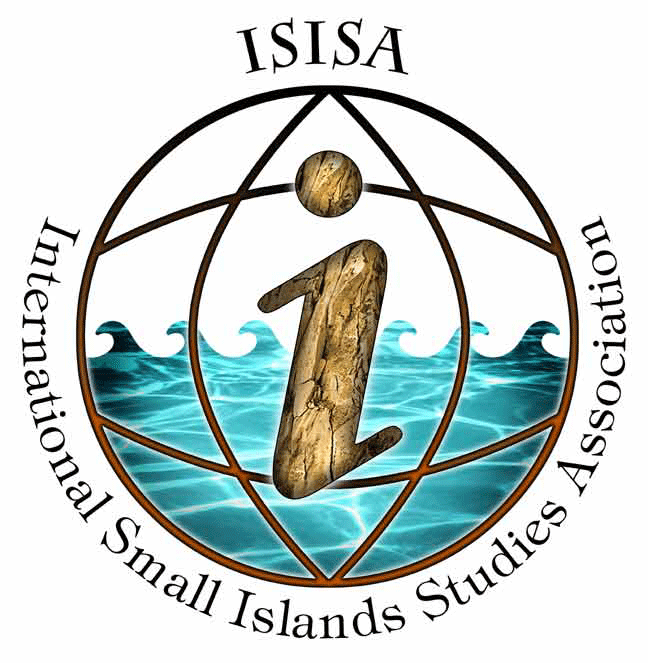 Organising anIslands of the WorldConferenceMEETING SITE PROPOSALPlease refer to the ISISA Charter for an outline of the aims and history of the Association and its meetings to date: www.isisa.org 1. Proposed Venue of Conference: _________________________2. Nearest Airport/s: ____________________________________3. Exact Start and End Dates of Proposed Conference:__________________4. Proposer/s (Names, Official Designation, e-mail address):5. Details about the Hosting Organisation/s:6. Proposed Number of Attendees: (local / international): ____________7. Proposed Main Theme and Sub-themes for the Conference:8. Outline of Proposed Programme (typically 5 days, with a trip scheduled for day 3), including any optional pre- and post-activities:9. Proposed Registration Charges:(Note that all participants are to be charged ISISA’s Annual Membership Fee of £20 or equivalent. ISISA Life Members are exempt): _________Provide details of what registration includes:10. Organisers need to provide assurances of these three vital outcomes of every ISISA Islands of the World Conference:Achievement of high academic quality and integrity;Participation of local community representatives (with attention to equity and diversity and representation of minorities/ indigenous groups/ students);Legacy and post-conference benefits to the local community/ies:11. Approval by Head of Institution / ProposerName:Signature:Date:Note: Proposers are typically expected to attend previous Islands of the World Conferences to present their bid to the ISISA Executive, whose decision will be final.